Очень внимательно сравните свои варианты с данным решением. Особенное внимание обратите на часть2, посмотрите, за что с вас снимут баллы!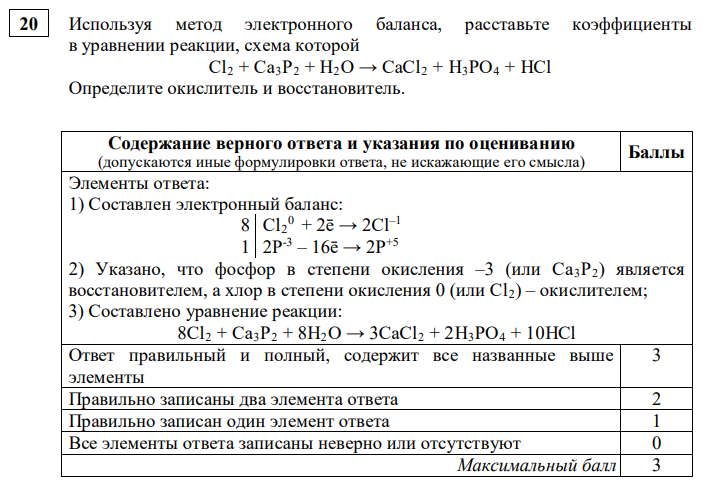 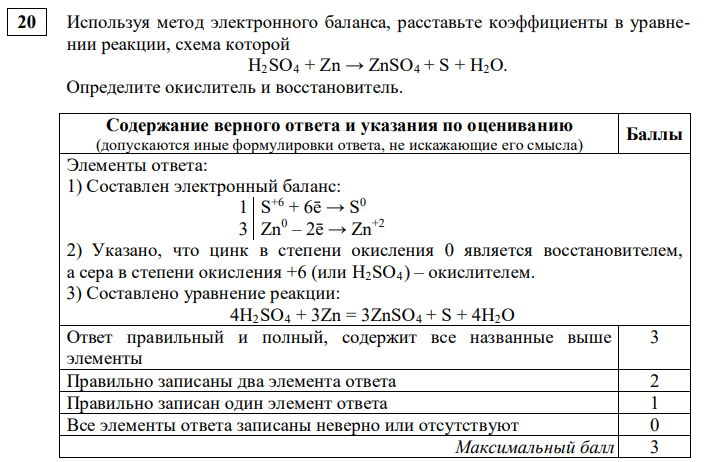 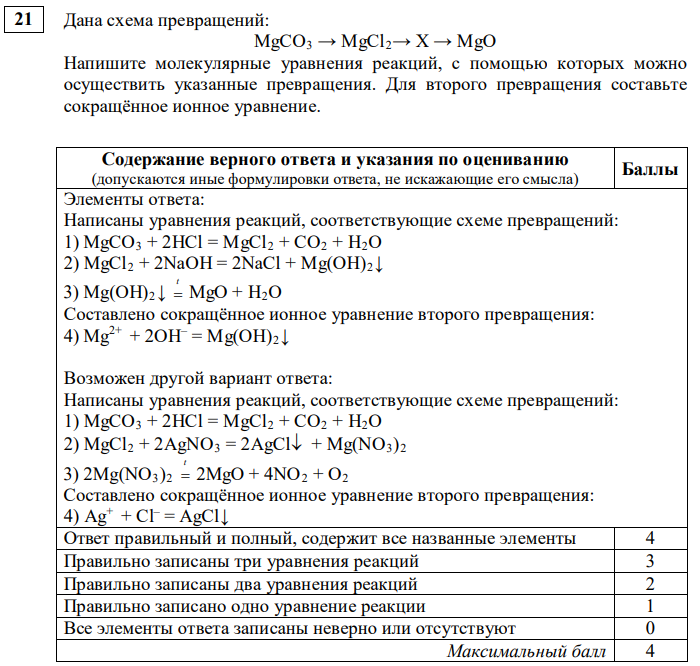 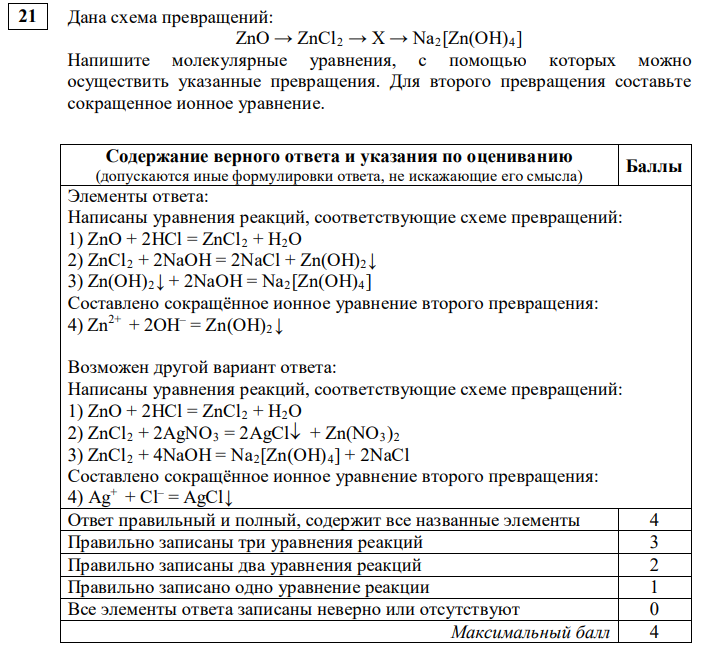 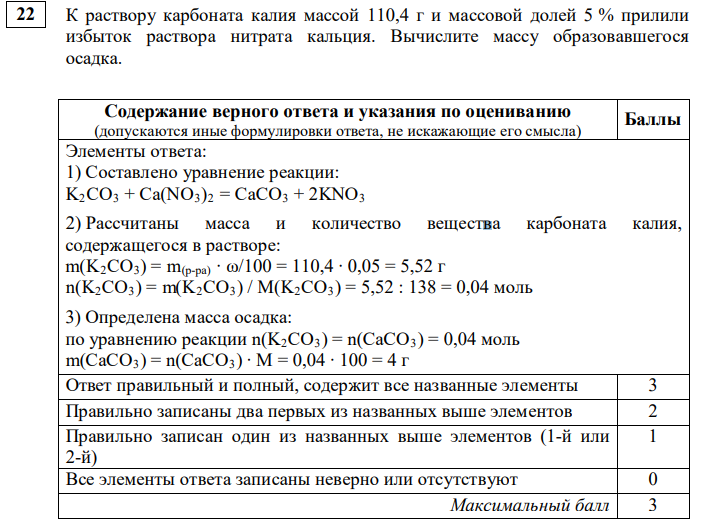 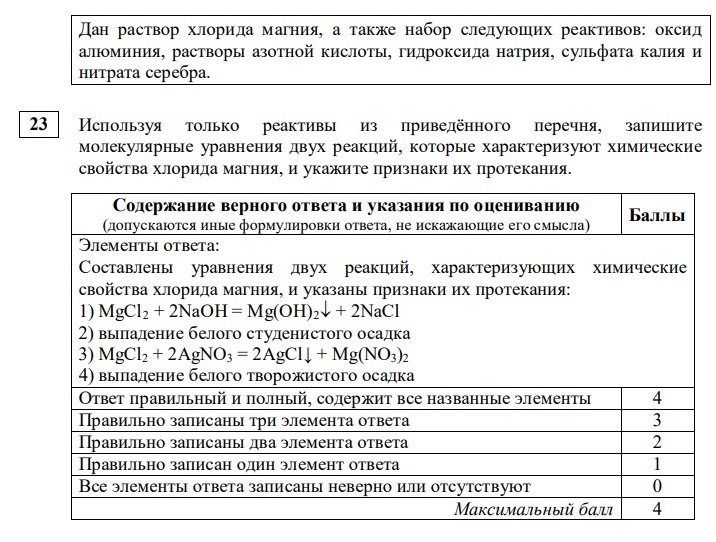 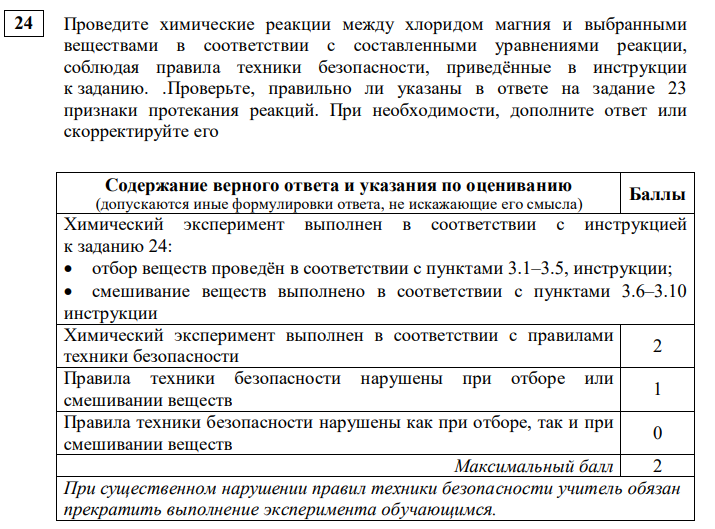 Химия. 9 классХимия. 9 классХимия. 9 классХимия. 9 класс№ заданияВариант 1Вариант 2№ задания232343332442342534343321А -2     Б-5      В-2А -3     Б-2      В-5А -3     Б-1      В-4А -4    Б-2      В-32514А -4     Б-1      В-242115143651А -1     Б-2      В-2А -2     Б-1     В-134А -4     Б-1      В-4А -3     Б-1      В-231